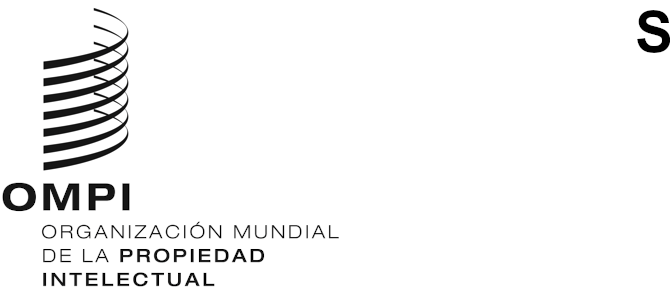 MM/LD/WG/18/2 REV.ORIGINAL: INGLÉSFECHA: 29 de septiembre DE 2020Grupo de Trabajo sobre el Desarrollo Jurídico del Sistema de Madrid para el Registro Internacional de MarcasDecimoctava reuniónGinebra, 12 a 16 de octubre de 2020PROPUESTAS DE MODIFICACIÓN DEL REGLAMENTO DEL PROTOCOLO CONCERNIENTE AL ARREGLO DE MADRID RELATIVO AL REGISTRO INTERNACIONAL DE MARCASDocumento preparado por la Oficina InternacionalINTRODUCCIÓNEn el presente documento se proponen modificaciones respecto del Reglamento del Protocolo concerniente al Arreglo de Madrid relativo al Registro Internacional de Marcas (denominados en adelante, respectivamente, “el Reglamento” y “el Protocolo”). Concretamente, esas propuestas se refieren a las Reglas 3, 5, 5bis, 9, 22, 24 y 39 del Reglamento y a las modificaciones que se introducirían en consecuencia en la Tabla de tasas.La pandemia de COVID-19 ha causado serias perturbaciones que han afectado a los usuarios del Sistema de Madrid para el registro internacional de marcas (en adelante, denominado “Sistema de Madrid”) debido a las medidas tomadas en varios países para luchar contra su propagación. Esas perturbaciones han puesto de manifiesto que las salvaguardias previstas en el Reglamento presentan varios fallos.Para hacer frente a los fallos mencionados, las modificaciones propuestas en relación con la Regla 5 del Reglamento pretenden dar a los usuarios del Sistema de Madrid salvaguardias que estén en sintonía con las que contempla el Reglamento del Tratado de Cooperación en materia de Patentes (en adelante, denominado “Reglamento del PCT”), que son de naturaleza más amplia. Las demás propuestas van también en el sentido de respaldar el proceso en curso para simplificar el Reglamento, agilizar los trámites del Sistema de Madrid y facilitar su uso, tanto para los usuarios como para las oficinas de las Partes Contratantes y los terceros interesados. Dichas propuestas figuran en el Anexo del presente documento.Cabe señalar que el presente documento ha sido revisado para tener en cuenta el hecho de que la Asamblea de la Unión de Madrid, en su quincuagésimo cuarto período de sesiones celebrado en Ginebra del 21 al 25 de septiembre de 2020, aprobó modificaciones de las Reglas 3, 9, 25 y 36 del Reglamento. Esas modificaciones exigirán que el solicitante que figure en una solicitud internacional, el nuevo titular que figure en una petición de inscripción de un cambio en la titularidad y un mandatario recién nombrado indiquen cada uno su dirección de correo electrónico para recibir comunicaciones electrónicas de la Oficina Internacional. Dichas modificaciones entrarán en vigor el 1 de febrero de 2021.  Representación ante la Oficina InternacionalA)	Nombramiento de un mandatarioEl Reglamento da a los titulares la posibilidad de nombrar un mandatario en una comunicación aparte dirigida a la Oficina Internacional, en una designación posterior o en una petición en virtud de la Regla 25 del Reglamento.Cuando un titular nombra un mandatario en una comunicación aparte, la Oficina Internacional inscribe ese nombramiento como una transacción independiente. Sin embargo, cuando un titular efectúa la designación en una designación posterior o mediante una petición, la Oficina Internacional inscribe ese nombramiento como parte de la inscripción de que se trate. En consecuencia, en los distintos servicios de información del Sistema de Madrid disponibles (por ejemplo, Madrid Monitor, Madrid Real-Time Status -el sistema de consulta en tiempo real del estado de la tramitación) la inscripción del nombramiento de un mandatario figura de una manera que no es coherente ni transparente.Cuando un titular nombra un mandatario en una designación posterior o mediante una petición, se plantean cuestiones operativas. Si la designación posterior o la petición son irregulares, se demora innecesariamente la inscripción del nombramiento, lo cual puede representar una molestia para los titulares y los mandatarios, en particular, si el nombramiento atañe a varios registros internacionales.Actualmente, para nombrar un mandatario, los titulares pueden utilizar el servicio en línea Contact Madrid para cargar el formulario MM12, de uso facultativo, que la Oficina Internacional puede tramitar con la mayor brevedad posible. Además, la Oficina Internacional tiene previsto poner a disposición servicios web mediante los cuales ese nombramiento se inscribirá de forma prácticamente inmediata. Para facilitar la puesta en marcha de esos nuevos servicios, el Reglamento exigiría que los solicitantes nombren un mandatario en una comunicación aparte. Por lo tanto, se propone modificar la Regla 3.2)a), para eliminar la posibilidad de que los titulares nombren un mandatario en una designación posterior o mediante una petición en virtud de la Regla 25, a excepción del nuevo titular en una petición de inscripción de un cambio en la titularidad. La modificación propuesta no impediría al solicitante nombrar un mandatario en la solicitud internacional.B)	CANCELACIÓN DEL NOMBRAMIENTO DE UN MANDATARIOLa Regla 3.6)d) del Reglamento exige que la Oficina Internacional envíe a los solicitantes o los titulares copias de todas las comunicaciones con un mandatario que haya pedido la cancelación del nombramiento, mantenidas durante los seis meses inmediatamente anteriores a la fecha en que la Oficina Internacional notifique al solicitante o el titular de ese pedido.La disposición antes mencionada es innecesaria porque hoy en día los solicitantes y los titulares pueden recuperar todas las comunicaciones relativas a una solicitud o registro internacionales por conducto del Madrid Portfolio Manager. Además, los documentos relativos a las decisiones enviadas por las oficinas están disponibles en Madrid Monitor, y los datos bibliográficos, así como el estado de todas las peticiones, están disponibles en el servicio de consulta de la situación en tiempo real. Por lo tanto, se propone modificar la Regla 3.6)d) del Reglamento, mediante la eliminación del requisito de que se envíen copias de las comunicaciones mencionadas.Excusa de lOS retrasos en el cumplimiento de los plazosLa Regla 5.1) y 2) del Reglamento se introdujo por primera vez en el Reglamento Común del Arreglo de Madrid y el Protocolo concerniente a ese Arreglo, que entró en vigor el 1 de abril de 1996. Esa Regla se inspiró en la Regla 82 del Reglamento del PCT, en vigor a partir del 1 de julio de 1992.La Regla 82 del Reglamento del PCT trataba, de forma separada, dos cuestiones bien distintas, a saber, el retraso o la pérdida de una comunicación enviada mediante un servicio postal o de distribución (en la Regla 82.1)) y las interrupciones en los servicios postal o de distribución por causa de guerra, revolución, agitación social, huelga, desastre natural u otra razón similar (en la Regla 82.2)).El 1 de julio de 2012, se derogó la Regla 82.2 del Reglamento del PCT y entró en vigor una nueva Regla, la 82quater, que contempla la excusa de los retrasos en el cumplimiento de los plazos para realizar un acto, por motivos de guerra, revolución, desorden civil, huelga, calamidad natural u otros motivos semejantes. En virtud de la Regla 82quater, la parte en cuestión deberá presentar las pruebas pertinentes, a satisfacción de la Oficina Internacional, y realizar el acto de que se trate, a más tardar, seis meses después del vencimiento del plazo. El 1 de julio de 2016, entró en vigor una versión modificada de esa Regla y en ella se indica que la indisponibilidad generalizada de los servicios de comunicación electrónica constituye uno de los motivos para excusar un retraso en el cumplimiento de un plazo.  Por su parte, en la Regla 5 del Reglamento, se excusa el retraso en el cumplimiento de un plazo fijado para el envío de una comunicación dirigida a la Oficina Internacional únicamente en razón de irregularidades en los servicios postales y de distribución resultantes de fuerza mayor, y se exige que la parte interesada cumpla con determinadas condiciones y presente pruebas de ello. El mismo criterio se aplica a las comunicaciones enviadas por vía electrónica cuando se produce un fallo en los servicios de comunicación electrónica de la Oficina Internacional o en la localidad de la parte interesada.Se propone que se modifique la Regla 5 del Reglamento para dar a los usuarios del Sistema de Madrid un mecanismo de excusa equivalente al que se prevé en el Reglamento del PCT. En el párrafo 1) modificado, se introduciría el principio general de que el incumplimiento de un plazo indicado en el Reglamento para realizar un acto ante la Oficina Internacional podrá excusarse si la parte interesada presenta pruebas, que satisfagan a la Oficina Internacional, de que ese incumplimiento se debió a una causa de fuerza mayor.El párrafo 1) de la Regla 5 del Reglamento se aplicaría a todo acto ante la Oficina Internacional para el cual el Reglamento fije un plazo, por ejemplo, enviar una comunicación, subsanar una irregularidad o pagar una tasa. La Oficina Internacional podría dejar de lado el requisito de presentación de pruebas en casos de fuerza mayor que sean de público conocimiento, como lo ha hecho respecto de la pandemia de COVID-19.En el párrafo 2) modificado de la Regla 5 del Reglamento, se aclararía que las irregularidades en los servicios postal, de distribución y de comunicación electrónica que estén fuera del alcance de la parte interesada y le impidan cumplir con un plazo son consideradas como fuerza mayor a los fines del párrafo 1). El párrafo 2) se aplicaría con independencia del lugar en el que se produzcan esas irregularidades. Por ejemplo, podría aplicarse durante perturbaciones de los servicios postal, de distribución o de comunicación electrónica en todo el mundo. Se propone además que se elimine el párrafo 3), pues ya no sería necesario.Las modificaciones propuestas resultarían útiles para los usuarios del Sistema de Madrid que se enfrentan a una situación de fuerza mayor que les impide realizar el acto necesario dentro del plazo indicado. En la década pasada, por ejemplo, la nueva regla propuesta podría haberse invocado en relación con la erupción del volcán Eyjafjallajökull, en 2010; el terremoto y tsunami que se produjeron en el Japón, en 2011; los terremotos que se produjeron en Italia septentrional y el huracán Sandy, en 2012; los huracanes Hagupit, en 2014; y el huracán María, en 2017.Como en el caso de la Regla 82quater del Reglamento del PCT, el párrafo 4) modificado de la Regla 5 del Reglamento exigiría a la parte que realice el acto en cuanto sea razonablemente posible y, a más tardar, seis meses después del vencimiento del plazo de que se trate. Por último, se propone que se modifique el título de la Regla, que pasaría a ser “Excusa de los retrasos en el cumplimiento de los plazos” para reflejar mejor el nuevo alcance de la Regla modificada.Continuación de la tramitaciónLa Regla 5bis del Reglamento prevé la continuación de la tramitación como remedio para el caso de que los solicitantes o los titulares no cumplan un plazo determinado y ello tenga como consecuencia el abandono de la solicitud internacional o de una petición. Se propone que ese remedio se ponga a disposición cuando el solicitante no cumpla el plazo especificado en la Regla 12.7) para pagar las tasas adeudadas como consecuencia de la propuesta de clasificación formulada por la Oficina Internacional. Además, se propone que se ponga a disposición cuando el titular de un registro internacional no cumpla el plazo especificado en la Regla 27bis.3)c) para pagar la tasa correspondiente a una petición de división conforme a esa Regla. A tal efecto, se modificaría en consecuencia la Regla 5bis.2).Notificación relativa a la cesación de los efectosLa segunda frase de la Regla 22.1)c) del Reglamento sigue refiriéndose a las acciones o los procedimientos judiciales mencionados en el apartado b). Sin embargo, ese apartado ya no se refiere a acciones o procedimientos judiciales. En aras de la coherencia, se propone modificar la segunda frase de la Regla 22.1)c), eliminando la referencia a las acciones judiciales y colocando la palabra procedimientos en singular (es decir, procedimiento).  DESIGNACIÓN POSTERIORLa Regla 24.3)a)ii) del Reglamento exige que los titulares indiquen su dirección en una designación posterior, lo que no parece ser innecesario. Además, en algunas designaciones posteriores, los titulares indican una dirección distinta de la que figura en el Registro Internacional, lo cual da lugar a una irregularidad que demora la inscripción de la designación posterior. Por lo tanto, se propone modificar dicha Regla, eliminando el requisito de que en la designación posterior figure o se indique la dirección del titular.ContinuaCIÓN DE LOS EFECTOSLa Regla 34.1) del Reglamento dispone que las cuantías de las tasas pagaderas en virtud del Protocolo o el Reglamento están especificadas en la Tabla de tasas; sin embargo, en una clara contradicción, la Regla 39.1)ii) indica las cuantías de las tasas pagaderas en caso de petición de que un registro internacional continúe sus efectos en un Estado sucesor.Por lo tanto, en aras de la coherencia, se propone modificar la Regla 39.1)ii) del Reglamento, eliminando las cuantías de las tasas mencionadas más arriba y sustituyéndolas por una referencia a la Tabla de tasas. Además, se propone modificar la Tabla de tasas, introduciendo nuevos puntos, los puntos 10.1 y 10.2, para especificar dichas cuantías.Por último, y también en aras de la coherencia, se propone modificar la Regla 39.1)ii) del Reglamento para indicar que la Oficina Internacional girará las cuantías recaudadas a la Parte Contratante de que se trate, y no a su Oficina. Las modificaciones propuestas no introducirán cambios de fondo en la Regla ni en las cuantías de las tasas correspondientes a esa petición.REPERCUSIONES PARA LAS OFICINAS Y PARA LA Oficina InternacionalLas modificaciones que se propone introducir en el Reglamento en el presente documento conciernen a las peticiones presentadas ante la Oficina Internacional y tramitadas por ella. Por lo tanto, no deberían tener repercusiones para los sistemas de tecnologías de la información (TIC) y el funcionamiento de las oficinas de las Partes Contratantes.La Oficina Internacional modificaría sus sistemas de TIC para dejar de exigir la indicación de la dirección del titular en una designación posterior. La Oficina Internacional desarrollará esas modificaciones con recursos internos, en el marco de su habitual presupuesto de operación. Las modificaciones podrían estar en condiciones de entrar en funcionamiento poco después de la adopción de las modificaciones propuestas.Las modificaciones del Reglamento propuestas respecto de la representación ante la Oficina Internacional, la excusa de los retrasos en el cumplimiento de los plazos y la continuación de la tramitación harán únicamente necesaria la introducción de cambios en los procedimientos y las prácticas internas de la Oficina Internacional. Las demás modificaciones propuestas, a saber, las que conciernen a las notificaciones relativas a la cesación de los efectos y la continuación de los efectos no tendrán repercusiones porque simplificarán y mejorarán el Reglamento sin introducir ningún cambio de fondo.  FECHA DE ENTRADA EN VIGORComo se ha indicado más arriba, la pandemia de COVID-19 ha causado serias perturbaciones que han afectado a los usuarios del Sistema de Madrid que, con toda probabilidad, continuarán por algún tiempo en varias regiones del mundo. En el momento de revisar el presente documento, aún están vigentes en un gran número de países medidas destinadas a proteger a la población de los efectos de la pandemia; otros países están se enfrentan a la posibilidad de una segunda oleada de infecciones y a la reinstauración de las restricciones.Por el motivo que acaba de mencionarse, es necesario que las modificaciones propuestas entren en vigor sin demora, en particular, la modificación de la Regla 5 del Reglamento, con miras a proteger los intereses de los usuarios del Sistema de Madrid. Por lo tanto, se sugiere que la Oficina Internacional recomiende a la Asamblea de la Unión de Madrid que las modificaciones descritas más arriba entren en vigor dos meses después de su aprobación.Se invita al Grupo de Trabajo a que:i)	examine las propuestas formuladas en el presente documento;ii)	recomiende a la Asamblea de la Unión de Madrid que apruebe las modificaciones propuestas respecto del Reglamento, según figuran en el Anexo del presente documento o de otra forma, para que entren en vigor dos meses después de su aprobación.[Sigue el Anexo]PROPUESTAS DE MODIFICACIÓN DEL REGLAMENTO DEL PROTOCOLO CONCERNIENTE AL ARREGLO DE MADRID RELATIVO AL REGISTRO INTERNACIONAL DE MARCASReglamento del Protocolo concerniente al Arreglo de Madrid relativo al Registro Internacional de Marcastexto en vigor el Capítulo 1 
Disposiciones generales[…]Regla 3 
Representación ante la Oficina Internacional[…]2)	[Nombramiento de mandatario]a)		El nombramiento de mandatario se puede realizar en la solicitud internacional o en una petición formulada en virtud de la Regla 25y en él deberán indicarse el nombre y la dirección, suministrados de conformidad con lo dispuesto en las Instrucciones Administrativas, así como la dirección de correo electrónico del mandatario.[…]4)	[Inscripción y notificación del nombramiento del mandatario; fecha en que el nombramiento surte efecto]a)	Cuando la Oficina Internacional estime que el nombramiento de un mandatario se ajusta a los requisitos exigibles, hará constar en el Registro Internacional el hecho de que el solicitante o el titular tienen un mandatario, así como el nombre, el domicilio y la dirección de correo electrónico de este. En ese caso, la fecha en que el nombramiento surta efecto será la fecha en que la Oficina Internacional haya recibido la solicitud internacional, la petición o la comunicación independiente en la que se nombre mandatario.[…][…]6)	[Cancelación de la inscripción; fecha en que la cancelación surte efecto][…]d)	La Oficina Internacional, al recibir una solicitud de cancelación formulada por el mandatario, notificará en consecuencia al solicitante o al titular.[…]Regla 5 
1)	[] El incumplimiento por una parte interesada del plazo fijado la Oficina Internacional se excusará si la parte interesada presenta pruebas en las que se demuestre, de forma satisfactoria para la Oficina Internacional,.i)	ii)	iii)	2)	[ de distribución] 4)	[Limitación de la justificación] El incumplimiento de un plazo se excusará en virtud de esta Regla solo en caso de que la Oficina Internacional reciba las pruebas en  1) seis meses después del vencimiento del plazo.[…]Regla 5bis
Continuación de la tramitación1)	[Petición]a)	Cuando un solicitante o un titular no haya cumplido cualquiera de los plazos especificados o a los que se refieren las Reglas 11.2) y 11.3), 20bis.2), 24.5)b), 26.2), 34.3)c)iii) y 39.1), la Oficina Internacional continuará, no obstante, la tramitación de la solicitud internacional, la designación posterior, el pago o la petición en cuestión, si:i)	se presenta a la Oficina Internacional una petición a tal efecto, en el formulario oficial firmado por el solicitante o el titular; y,ii)	se recibe la petición, se paga la tasa especificada en la Tabla de tasas y, junto con la petición, se cumplen todos los requisitos a los que se aplicaba el plazo para esa actuación, dentro del plazo de dos meses a partir de la fecha de expiración del plazo en cuestión.[…][…]Capítulo 4
Hechos ocurridos en las Partes Contratantes que afectan a los registros internacionales[…]Regla 22
Cesación de los efectos de la solicitud de base, del registro resultante de ella o del registro de base1)	[Notificación relativa a la cesación de los efectos de la solicitud de base, del registro resultante de ella o del registro de base][…]c)	Cuando el procedimiento mencionado en el apartado b) haya dado por resultado la decisión definitiva a que se refiere la segunda frase del Artículo 6.3) del Protocolo o a la retirada o la renuncia citadas en la tercera frase del Artículo 6.3) del Protocolo, la Oficina de origen, apenas tenga conocimiento de ello, notificará a la Oficina Internacional y facilitará las indicaciones previstas en el apartado a)i) a iv). Cuando el procedimiento en el apartado b) se hayan llevado a cabo y no hayan dado por resultado ninguna de las decisiones definitivas mencionadas anteriormente, la retirada o la renuncia, la Oficina de origen, apenas tenga conocimiento de ello o a petición del titular, notificará en consecuencia a la Oficina Internacional.[…]Capítulo 5 
Designaciones posteriores; ModificacionesRegla 24
Designación posterior al registro internacional[…]3)	[Contenido]a)	Con sujeción a lo estipulado en el párrafo 7)b), en la designación posterior figurarán o se indicarán aparte.[…]ii)	el nombre del titular,[…][…]Capítulo 9
Otras disposicionesRegla 39
Continuación de los efectos de los registros internacionales en determinados Estados sucesores1)	Cuando un Estado (“el Estado sucesor”) cuyo territorio formara parte, antes de la independencia de ese Estado, del territorio de una Parte Contratante (“la Parte Contratante predecesora”) haya depositado en poder del director general una declaración de continuación que tenga por efecto la aplicación del Protocolo por el Estado sucesor, todo registro internacional que estuviera en vigor en la Parte Contratante predecesora en la fecha establecida en virtud del párrafo 2) producirá sus efectos en el Estado sucesor si se cumplen las condiciones siguientes[…]ii)	el pago a la Oficina Internacional, en ese mismo plazo, de tasa , que la Oficina Internacional girará Estado sucesor.[…]Tabla de tasasen vigor el [Fin del Anexo y del documento]Tabla de tasasFrancos suizos[…]